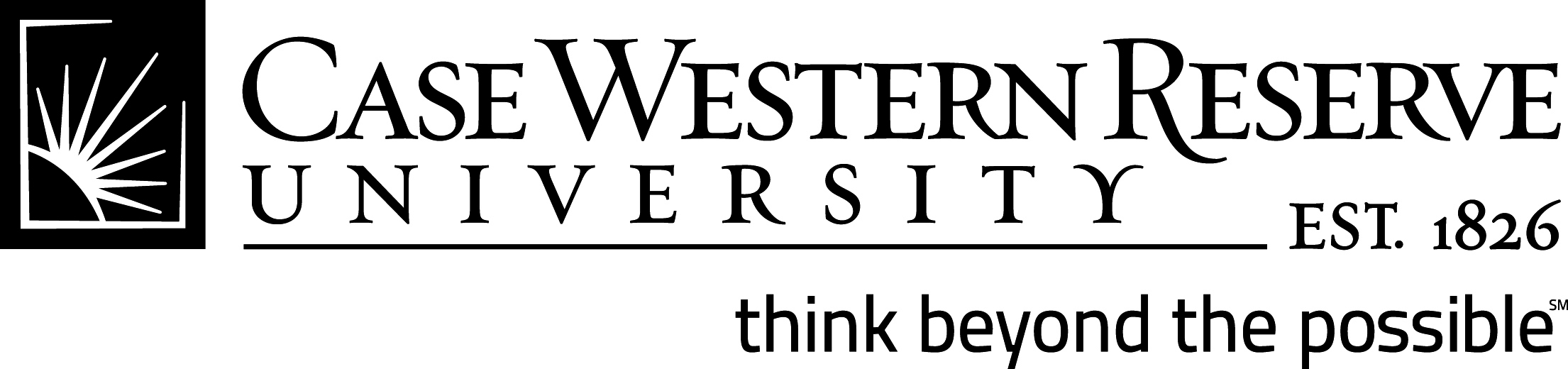 statement of intent to establisha consortium agreementDate:			Grant Number:	Application Title:	Proposed Project Period:The appropriate programmatic and administrative personnel of each institution involved in this grant application will establish written inter-institutional agreements that will ensure compliance with all pertinent Federal regulations and policies in accordance with the “NIH Grants Policy Statement,” PHS 398 “Application for Public Health Service Grant,” and the NIH “Guidelines for Establishing and Operating Consortium Grants.”NIH-Specific Requirements Promoting Objectivity in Research Applicable to Subrecipients (42 CFR Part 50 Subpart F):42 CFR Part 50. 604 requires that institutions conducting PHS-funded research “Maintain an up-to-date, written, enforced policy on financial conflicts of interest.”  Further, “If the Institution carries out the PHS-funded research through a subrecipient (e.g., subcontractors or consortium members), the Institution (awardee Institution) must take reasonable steps to ensure that any subrecipient Investigator complies with this subpart by incorporating as part of a written agreement with the subrecipient terms that establish whether the financial conflicts of interest policy of the awardee Institution or that of the subrecipient will apply to the subrecipient's Investigators.”Subrecipient designates herein that it applies its own financial conflicts of interest policy; therefore, by execution of this Intent to Establish a Consortium Agreement, it certifies that its policy complies with 42 CFR Part 50.CASE WESTERN RESERVE UNIVERSITY(insert  grantee institution  name)(Subrecipient)Principal InvestigatorPrincipal Investigator(add typed name)(add typed name)Date:Date:Official Authorized to sign for Institution (name & date added below)Official Authorized to sign for Institution (name & date added below)